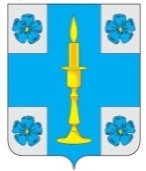 АДМИНИСТРАЦИЯ МУНИЦИПАЛЬНОГО ОБРАЗОВАНИЯСЕЛЬСКОЕ ПОСЕЛЕНИЕ «ИТОМЛЯ»РЖЕВСКОГО РАЙОНА ТВЕРСКОЙ ОБЛАСТИПОСТАНОВЛЕНИЕ24 февраля 2021 года                                                                                                       № 4Об  отмене Административного регламента по предоставлению муниципальной услуги  «Организация и проведение аукциона на правозаключить договор о развитии застроенной территории»  на территории сельского поселения «Итомля» Ржевского района Тверской области,утвержденного постановлением администрации от 13.12.2019 № 50                       Рассмотрев Протест  Ржевской межрайонной прокуратуры от 10.02.2021 года                          №15/21в-2021 на Постановление администрации муниципального образования сельское поселение «Итомля» Ржевского района Тверской области от 13.12.2019 года №50  «Об утверждении Административного регламента по предоставлению муниципальной услуги «Организация и проведение аукциона на право заключить договор о развитии застроенной территории» на территории сельского поселения «Итомля» Ржевского района Тверской области», руководствуясь Федеральным законом от 6 октября 2003 года № 131-ФЗ» Об общих принципах организации местного самоуправления в Российской Федерации», Законом  Тверской области от 23.12.2020 № 81-ЗО «О внесении изменений в статьи 2 и 4 Закона  Тверской области «О перераспределении отдельных полномочий в области градостроительной деятельности между органами местного самоуправления муниципальных образований Тверской области», в целях приведения нормативных правовых актов  администрации сельского поселения в соответствие с действующим законодательством, Администрация сельского поселения «Итомля»ПОСТАНОВЛЯЕТ: 1. Административный регламент   по предоставлению муниципальной услуги                                                     «Организация и проведение аукциона на право заключить договор о развитии застроенной территории»  на территории сельского поселения «Итомля» Ржевского района Тверской области, утвержденный постановлением администрации от 13.12.2019 № 50  отменить.                     2.  Настоящее постановление вступает в силу со дня его подписания, подлежит обнародованию в установленном порядке и размещению на официальном сайте администрации сельского поселения «Итомля» в информационно-телекоммуникационной сети Интернет.            3. Контроль за выполнением настоящего постановления оставляю за собой.Глава сельского поселения «Итомля»                                                                     С.А. Орлов